МУНИЦИПАЛЬНОЕ БЮДЖЕТНОЕ ОБЩЕОБРАЗОВАТЕЛЬНОЕ УЧРЕЖДЕНИЕ «СРЕДНЯЯ ОБЩЕОБРАЗОВАТЕЛЬНАЯ ШКОЛА № 2»МУНИЦИПАЛЬНОГО ОБРАЗОВАНИЯ «ГОРОД  БУГУРУСЛАН»ОЧЕРЕДНОЙ ДАР ЦЕРЕРЫВыполнила: учащаяся 9 в классаМБОУ СОШ №2Солдаткина Анастасия БорисовнаРуководитель: учитель химииМБОУ СОШ №2Виноградова Ксения АлексеевнаБугуруслан, 2020СодержаниеВведение ………………………………………………………………3Глава I. Основные сведения о лантане……………………………….5Строение атома лантана………………………………………..5Физические и химические свойства лантана………………….6Применение лантана и его соединений………………………..7Биологическая роль лантана…………………………………..9Глава II.Экспериментальные исследования……………………….112.1 Влияние нитрата лантана на прорастание семян растений….11Заключение ………………………………………………………….14Литература …………………………………………………………..15Приложения ………………………………………………………….16Введение В периодической системе Д. И. Менделеева есть 15 необычных металлов, очень непохожих на все остальные. Это лантаноиды. Они недостаточно хорошо изучены, хотя нашли широчайшее применение в промышленности. Уникальность заключается в том, что все металлы должны были бы стоять в одной клетке, так похожи они по своим свойствам. Многие умы решали эту сложную задачу, и в итоге было предложено вынести эти 15 элементов за пределы таблицы. И по открывающему этот ряд элементу и была названа эта плеяда металлов – лантаноиды.В настоящее время на основе лантаноидов получают многие уникальные материалы, которые находят широкое применение в различных областях науки и техники.Актуальность работы:В эпоху развития технологий, создания и внедрения материалов с уникальными свойствами остаются актуальными вопросы развития традиционных отраслей человеческой деятельности, таких как сельское хозяйство. Процессы интенсификации сельского хозяйства представляются наиболее приемлемыми и актуальными, поэтому во всем мире ведется научно-исследовательская деятельность, направленная на повышение эффективности сельского хозяйства.Гипотеза:Соединения лантана являются неспецифическими активаторами продукционного процесса для различных сельскохозяйственных культур.Объект исследования:Биологическая активность соединений лантана.Предмет исследования:Соединения лантана.Цель исследования:Исследовать возможность применения соединений лантана в качестве активатора продукционного процесса для широкого спектра сельскохозяйственных культур.Задачи исследования:Изучить свойства соединений лантана, в особенности биологическую активность.Выявить зависимость активаторной способности соединений лантана от концентрации подвижной формы.Исследовать специфичность активаторной способности соединений лантана в отношении различных сельскохозяйственных культурМетоды исследования:Наблюдение;Химический эксперимент;Вегетационный опыт;Информационный поиск.Теоретическая и практическая значимость. Исследования влияния лантана на биологическую активность и продуктивность растений вносят определенный вклад в формирование представлений о роли редкоземельных элементов в системе почва-растение, что открывает перспективы для дальнейших исследований по применению редкоземельных элементов в качестве микроудобрений для стимулирования прорастания, повышения устойчивости растений к болезням, биологической активности почв и повышению продуктивности растений.Глава I. Основные сведения о лантанеСтроение атома лантанаЛантан как химический элемент не удавалось открыть на протяжении 36 лет. В 1803 г. 24-летний шведский химик Йёнс Якоб Берцелиус исследовал минерал, известный теперь под названием церит. В этом минерале была обнаружена иттриевая земля и ещё одна редкая земля, очень похожая на иттриевую. Её назвали цериевой. В 1826 г. Карл Мозандер исследовал цериевую землю и заключил, что она неоднородна, что в ней, помимо церия, содержится ещё один новый элемент. Доказать сложность цериевой земли Мозандеру удалось лишь в 1839 г. Он сумел выделить новый элемент, когда в его распоряжении оказалось большее количество церита. Новый элемент, обнаруженный в церите и мозандерите, по предложению Берцелиуса назвали лантаном. Лантан вместе с церием и неодимом относится к наиболее распространенным редкоземельным элементам. Содержание лантана в земной коре порядка 2,9•10-3% по массе, в морской воде — около 2,9•10-6мг/л. Основные промышленные минералы лантана — монацит, бастнезит, апатит и лопарит.Строение электронных оболочек лантана  таково: Он имеет устойчивую валентность 3, при которой теряет оба внешних электрона и один электрон со второй оболочки, приобретая таким образом устойчивую 8-электронную структуру наружного слоя[1]. Физические и химические свойства лантанаЛантан — блестящий серебристо-белый металл, в чистом состоянии — ковкий и тягучий. Слабо парамагнитен. Кристаллическая структура плотноупакованная типа плотнейшей гексагональной упаковки. Существует в трёх кристаллических модификациях: α-La с гексагональной решёткой, β-La с кубической решёткой типа меди, γ-La с кубической объёмноцентрированной решёткой[6].По своим химическим свойствам лантан больше всего похож на 14 следующих за ним элементов, поэтому их называют лантаноидами. Металлический лантан обладает высокой химической активностью. {\displaystyle {\mathsf {2La+3F_{2}\ {\xrightarrow {100^{o}C}}\ 2LaF_{3}}}}{\displaystyle {\mathsf {2La+3Br_{2}\ {\xrightarrow {t^{o}C}}\ 2LaBr_{3}}}}{\displaystyle {\mathsf {2La+3H_{2}SO_{4}\ {\xrightarrow {H_{2}O}}\ 2La^{3+}+3SO_{4}^{2-}+3H_{2}\uparrow }}}Во влажном воздухе быстро превращается в основный карбонат лантана: 4La+3O2=2La2O3La2O3+CO2+H2O=2LaCO3(OH)При 450 °С сгорает в кислороде с образованием оксида лантана(III): 4La+3O2=2La2O3Медленно реагирует с холодной водой и быстро — с горячей, образуя гидроксид лантана(III):2La+6H2O=2La(OH)3+3H2↑При нагревании лантан вступает в реакции со фтором, хлором, бромом и иодом, давая соответственно фторид, хлорид, бромид и иодид:2La+3F2=2LaF32La+3Cl2=2LaCl32La+3Br2=2LaBr32La+3I2=2LaI3Легко взаимодействует с минеральными кислотами с образованием ионов La3+и водорода. Вполне возможно, что в водном растворе ион La3+ в значительной степени существует как комплексный ион [La(Н2О)9]3+[7]: 2La+3H2SO4=2La3++3SO4+3H2↑Применение лантана и его соединенийЧистый лантан практически не используется по причине своей высокой стоимости; вместо него применяется мишметалл: сплав с содержанием лантана 20—45 %. Мишметалл является компонентом жаропрочных и коррозионностойких сплавов.Впервые в истории лантан применяли в газокалильных сетках. Австрийский химик Карл Ауэр фон Вельсбах использовал смесь, состоящую из 60 % оксида магния, 20 % оксида иттрия и 20 % оксида лантана, которая получила название Actinophor и была запатентована в 1885 году. Новый осветительный прибор («ауэровский колпачок») давал светло-зелёный свет.Оксид и борид лантана используются в электронно-вакуумных лампах как материал т. н. «горячего катода», то есть катода с высокой интенсивностью потока электронов. Кристаллы LaB6 применяются в источниках катодных лучей для электронных микроскопов.Для производства типичного гибридного автомобиля ToyotaPrius требуется 10—15 кг лантана, где он входит в состав аккумулятора[3].Карбонат лантана используется как лекарство, имеющее собственное название Fosrenol, применяющееся при гиперфосфатемии для поглощения избытка фосфатов.Лантан имеет свойство поглощать водород. Один объём этого вещества способен поглотить до 400 объёмов водорода в процессе обратимой адсорбции. Это свойство применяется для создания емких аккумуляторов водорода (металлогидридное хранение водорода) и в системах сохранения энергии, так как при растворении водорода в лантане выделяется теплота.Соли лантана и других редкоземельных элементов применяются в угольных дуговых лампах для увеличения яркости дуги. Угольные дуговые лампы были популярны в кинопроекторах. На производство последних приходится около 25 % соединений лантана, которые изначально предполагались для дуговых ламп.Жидким лантаном извлекают плутоний из расплавленного урана.Небольшая добавка лантана к стали увеличивает её пластичность и деформируемость. Добавка лантана к молибдену уменьшает его твёрдость и чувствительность к перепадам температур.Фторид лантана — важный компонент люминофоров. В смеси с фторидом европия он используется в кристаллической мембране ионоселективных электродов. Он также входит в состав стекла ZBLAN. Оно обладает улучшенным коэффициентом пропускания в инфракрасном диапазоне и поэтому применяется в волоконной оптике.Оксид лантана(III) — компонент специальных стёкол, высокотемпературной керамики, применяется также для производства других соединений лантана[4].Хлорид и бромид лантана применяются как сцинтилляторы с высоким световым выходом, лучшим энергетическим разрешением и временем  высвечивания.Оксисульфид и алюминат лантана используются в люминофорах.Ионы лантана, как и пероксидаза хрена, используется в молекулярной биологии для усиления электрического сигнала до уровня, необходимого для детекции.Бентонитовая глина (т. н. Phoslock), в которой ионы натрия и кальция заменяются на ионы лантана, используется для очистки сточных вод от фосфатов.Небольшое количество соединений лантана связывает фосфаты в воде, в результате чего останавливается рост водорослей, которым необходимы соединения фосфора. Это свойство может применяться для очистки воды в бассейнах.Некоторые соединения лантана (и других редкоземельных элементов), например, хлориды и оксиды являются компонентами различных катализаторов, применяемых в частности, для крекинга нефти[2].Добавка оксида лантана (La2O3) к вольфраму используется при дуговой сварке вольфрамовым электродом, как замена радиоактивному торию.Лантан-бариевый метод радиометрического датирования иногда используется для оценки возраста горных пород и месторождений полезных ископаемых.Биологическая роль лантанаЛантан - это микроэлемент, который содержится в организме человека в селезенке, дентине и эмали зубов. Лантан улучшает фагоцитарную активность лейкоцитов. Карбонат лантана применяют в медицине при терминальной стадии почечной недостаточности, которая сопровождается гиперфосфатемией и почечной остеодистрофией. Данный элемент предотвращает всасывание фосфатов из пищи.В связи с образованием труднорастворимых соединений (фосфатов) лантан всасывается в организм из желудочно-кишечного тракта крайне медленно. Выводится лантан в основном с желчью. Данный микроэлемент подобно другим лантаноидам конкурирует в различных биохимических процессах с такими элементами, как кальций, марганец, магний, медь, цинк и кобальт.Биологическая роль лантана не до конца изучена. В 30-е годы 20 века советский ученый А. А. Дробков проводил исследования влияния лантана на растения. Он вводил редкоземельные металлы с марганцем и бором в такие растительные культуры как горох, репа и другие. В результате ученый выяснил, что металлы необходимы для нормального развития данных растений.О положительном влиянии лантана и лантаноидов на биологические объекты было известно еще в начале прошлого столетия. Еще Дмитрий Николаевич Прянишников  высказывал предположение о благоприятной роли РЗЭ, указывая на их наличие в фосфорных удобрениях. Лантаноиды могут аккумулироваться в фосфоритах и апатитах и других минералах. В апатит-нефелиновых рудах среднее содержание РЗЭ составляет 0,3 — 0,4%, в апатитовом концентрате около 1,1% TR2 O3.  Новое микроудобрение оказывает положительное действие на ферментативную активность почв, повышает урожай бобовых культур, улучшает качество урожая.В 1930-х годах советский учёный А. А. Дробков исследовал влияние редкоземельных металлов на культурные растения. Он проводил опыты с горохом, репой и другими растениями, вводя в грунт редкоземельные элементы (РЗЭ) вместе с бором, марганцем или без них. Результаты опытов показывали, что редкоземельные элементы, в том числе лантан, улучшают рост растений. Однако использование микроудобрений на основе лантана и других РЗЭ приводит к противоположным результатам для разных видов и даже сортов одного вида культурных растений. В Китае, являющемся ведущим мировым производителем РЗЭ, такие микроудобрения массово применяются в сельском хозяйстве.При этом остается мало изученными вопросы влияния лантана на биологическую активность почв под посевами культурных растений, их урожайность и качественный состав, а также установления органов аккумуляции лантана в растениях[5]. Глава II. Экспериментальные исследования2.1 Влияние нитрата лантана на прорастание семян растенийРешение проблемы повышения устойчивости культурных растений к неблагоприятнымусловиям среды напрямую связано с поиском биологическиактивных элементов и, прежде  всего,  микроэлементов, эффективно обеспечивающих устойчивость растений к стрессам как природного, так и антропогенного характера.В зависимости от биологических особенностей и условий выращивания растения развивают корневую систему различной мощности. На бедных почвах и в засушливых районах в поисках пищи и воды они создают относительно большую массу корней. Применение удобрений несколько уменьшает соотношение корней и надземной массы растения, ноповышаетабсолютную величину этого показателя и глубину распространения корневой системы.Известно, что растения в процессе роста наибольшую чувствительность к внешним воздействиям проявляют на стадии проростков. Это качество используется при определении влияния питательных элементов, в том числе и микроэлементов в разных концентрациях и способах применения на прорастание семян. При этом обращается внимание на энергию прорастания и всхожесть семян, длину и массу корней проростков.Нами в лабораторных опытах было изучено влияние соединений лантана впредпосевном намачивании семян гороха, свеклы и редиса в растворе нитрата лантана в концентрациях 0, 01% и 0,05%(таблица 1).Результаты определения влияния лантана на прорастание семян показали, что всхожесть семян при намачиваниив растворе нитрата лантана увеличивается с увеличением концентрации раствора. Таким образом, лантан активизировал ростовые процессы опытных культур на стадии прорастания. Реакция проростков на внесение лантана прогнозирует возможную эффективность применения этого элемента в качестве активатора продукционного процесса.Таблица 1. Всхожесть семян растенийСодержание лантана в растениях зависит от его концентрации в почве.  Лантан присутствует в надземных органах растений в количестве 3-15000 мкг/кг сухой массы, в овощах - 0,4-2000 мкг/кг. Кроме того, существуют растения, которые могут служить биохимическими индикаторами лантана и его аналогов. Так, например, в золе листьев южного ореха гикори содержится до 2,5% редкоземельных элементов. Повышенная концентрация этих элементов обнаружена также в сахарной свекле и люпине.Известно, что сульфаты и нитраты лантана, применяемые в качестве микроудобрений, проявляют высокую биологическую активность. Сульфат лантана катализирует фиксацию атмосферного азота азотобактером в посевах бобовых культур. Нитрат лантана является эффективным микроудобрением, повышающим всхожесть семян пшеницы, гороха, кукурузы, сахарной свеклы и увеличивающим урожайность культур на 22-40 %, прирост сухого вещества на 11-13 %, при этом отмечено сокращение сроков созревания на 6-10 суток. Аналогичные результаты были получены в ряде стран при использовании сульфата лантана в посевах продовольственных культур.ЗаключениеВ результате выполнения исследовательской работы были получены следующие результаты и сделаны выводы:Соединения лантана обладают целым рядом уникальных свойств, в том числе различными видамибиологической активности.Одним из видов биологической активности соединений лантана является активация продукционных процессов, а именно ускорение процесса проращивания семян.Активаторная способность соединений лантана в процессах проращивания семян зависит от содержания подвижной формы.Соединения лантана являются неспецифическими активаторами продукционного роста в отношении широкого спектра сельскохозяйственных культур.Гипотеза исследования заключавшаяся в том, что соединения лантана являются неспецифическими активаторами продукционного процесса для различных сельскохозяйственных культур была подтверждена.Результаты исследований по изучению эффективности соединений лантана при внесении их в почву показывают, что эти соединения способны обеспечивать получение урожаев сельскохозяйственных культур по величине и качеству равных тому уровню, который формируется при применении широко известных микроудобрений. При этом соединения лантана следует рассматривать не как заменители традиционных микроудобрений, а как дополнительные ультра микроудобрения, запасы которых и возможности применения достаточно широки.Литератураhttps://chem21.info/info/974080/  https://www.nkj.ru/archive/articles/36831/ (Наука и жизнь, Лантаноиды против выхлопных газов, № 9 2019)https://www.nkj.ru/archive/articles/11054/ (Наука и жизнь, ЦИФРЫ И ФАКТЫ, № 7, 2007)https://www.nkj.ru/archive/articles/870/ (Наука и жизнь, Сверхпроводники: от металлов к керамике, № 3 2005)Влияние лантана на биологическую активность почв, урожай и качество растений, диссертация, Маладаев Алексей Анатольевичhttps://raremetal.ru/57-la-lantan/https://ru.wikipedia.org/wiki/ЛантанПриложенияРисунок 1. Пророщенные семена гороха, намоченные в 0,01 % растворе и в воде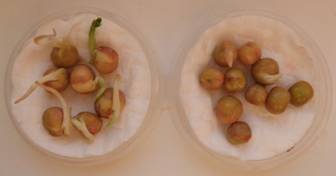 Рисунок 2. Пророщенные семена свеклы, намоченные в воде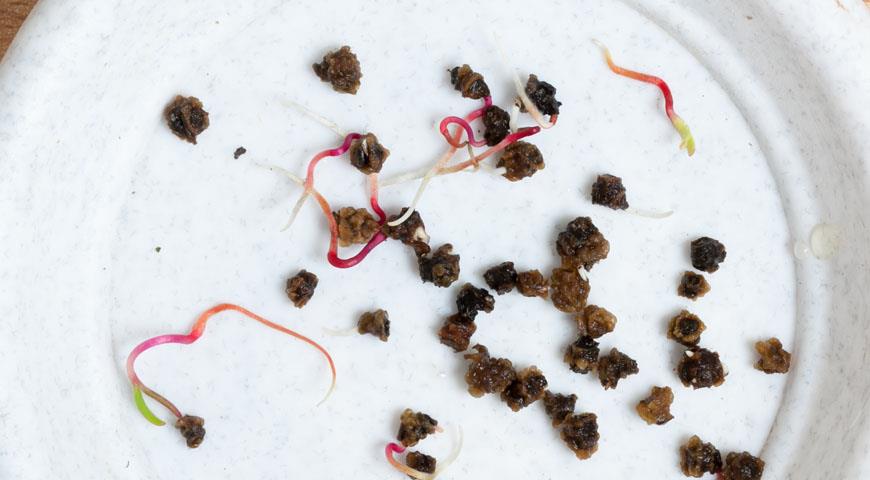 ПериодЭлементСтроение электронной оболочки6La1s22s22p63s23p63d104s24p64d104f05s25p65d16s2La+57)2)8)18)18)9)2Семена Намачивание в водеНамачивание в 0,01%-ном растворе La(NO3)3Намачивание в 0,05%-ном раствореLa(NO3)3Редис 70 % всхожесть7075Свекла 758090Горох 808095Пшеница 657080